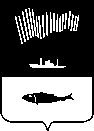 Проект   СОВЕТ ДЕПУТАТОВ ГОРОДА МУРМАНСКА      ШЕСТОЙ СОЗЫВ__________ ЗАСЕДАНИЕРЕШЕНИЕот _______ 2020 года                    № ________                                    город  МурманскО ВНЕСЕНИИ ИЗМЕНЕНИЙ В РЕШЕНИЕ СОВЕТА ДЕПУТАТОВ ГОРОДА МУРМАНСКА ОТ 26.05.2011 № 37-479 «ОБ УЧРЕЖДЕНИИ КОМИТЕТА ПО ЭКОНОМИЧЕСКОМУ РАЗВИТИЮ АДМИНИСТРАЦИИ ГОРОДА МУРМАНСКА И УТВЕРЖДЕНИИ ПОЛОЖЕНИЯ О КОМИТЕТЕ ПО ЭКОНОМИЧЕСКОМУ РАЗВИТИЮ АДМИНИСТРАЦИИ ГОРОДА МУРМАНСКА» (в редакции решений Совета депутатов города Мурманска от 01.04.2013 № 60-834, от 23.06.2014 № 75-1094, от 22.08.2014 № 76-1106, от 27.04.2018 № 46-809, от 25.10.2018  № 50-871) Принято Советом депутатовгорода Мурманска ____________2020 годаВ соответствии с Федеральным законом от 06.10.2003 № 131-ФЗ                  «Об общих принципах организации местного самоуправления в Российской Федерации», постановлением Правительства Мурманской области  от 28.04.2017 № 228-ПП/4 «Об утверждении Положения об организации проектной деятельности в исполнительных органах государственной власти Мурманской области», руководствуясь Уставом муниципального образования город Мурманск,     р е ш и л:        1. Внести в  решение Совета депутатов города Мурманска от  26.05.2011 № 37-479 «Об учреждении комитета по экономическому развитию администрации города Мурманска  и утверждении Положения о комитете по экономическому развитию администрации города Мурманска"(в редакции решений Совета депутатов города Мурманска от 01.04.2013 №60-834, от 23.06.2014 №75-1094, от 22.08.2014 №76-1106, от 27.04.2018 №46-809, от 25.10.2018  №50-871)   следующие изменения:        1.1. В пункте 1.1 абзац 3 изложить в следующей редакции: «внедрения и реализации программно-целевых и проектных методов муниципального управления социально-экономическим развитием муниципального образования город Мурманск (далее также - города Мурманска), формирования муниципальных программ;".         1. 2. В пункте 1.7 слова «75» заменить словами «87».        1. 3. Пункт 2.2 изложить в следующей редакции:         «2.2. Формирование и координация функционирования системы планирования социально-экономического развития, в том числе стратегического планирования, повышение качества муниципального управления и совершенствование прогнозирования социально-экономического развития, организация и внедрение программно-целевых и проектных методов управления в деятельность администрации города Мурманска и ее структурных подразделений.".          1.4. В пункте 2.5. слово «экономики» заменить словами «нормированного снабжения».           1.5. В  абзаце 2 пункта  3.23  слова «вводе в эксплуатацию объектов данных отраслевых групп экономики с учетом требований, предъявляемых нормативными правовыми актами к организации торговли, общественного питания, бытового обслуживания» исключить.           1.6. В разделе 3 пункты 3.13-3.41 считать пунктами 3.14-3.42 соответственно.           1.7. Раздел 3 дополнить новым пунктом 3.13 следующего содержания:«3.13. Осуществляет внедрение проектных методов управления в деятельность администрации города Мурманска и ее структурных подразделений, координацию проектной деятельности в администрации города Мурманска и ее структурных подразделениях». 2. Опубликовать настоящее решение в газете «Вечерний Мурманск».3. Настоящее решение вступает в силу после его официального опубликования.4. Контроль за исполнением настоящего решения возложить на постоянную комиссию Совета депутатов города Мурманска по  нормативному регулированию и контролю за деятельностью (Малыгина Л.В.).Глава муниципального образованиягород Мурманск	      А.И.Сысоев